Titre du document [Style titre principal] [Style titre principal]: Times New Roman, taille 14, gras, texte centré, espace après police taille 10.Pierre PREMIERAUTEUR1, Marie DEUXIEMEAUTEUR2 et Laurent TROISIEMEAUTEUR3[Liste des auteurs]: Times New Roman, taille de police 11, texte centré, interligne 1.Présentateur en gras, co-auteurs séparés par des virgules, le dernier auteur précédé de la mention "et" sans virgule. Pas d'initiales et pas de deuxième prénom, nom en majuscule. Espace après police taille 101Département, Institution, Pays2Département, Institution, Pays3Département, Institution, Pays [Liste des institutions]: Times New Roman, taille de police 11, italique, texte centré, interligne 1.Pas d'adresse postale, pas de code postal, pas de ville. Espace après police taille 10.pierre.premierauteur@universite.orgAdresse e-mail de l'auteur de la présentation uniquement.Times New Roman, taille de la police 11, centre, espace après police taille 10.Résumé [Style titre 1][Style titre 1]: Times New Roman, majuscule, taille de police 11, gras, alignement à gauche, interligne 1,5.[Style corps de texte ] Ce document contient les instructions de contenu et de formatage pour préparer un papier prêt pour la reproduction pour SFGP 2019. Ces instructions de formatage doivent être respectées afin d’assurer une homogénéité des contributions. Le paragraphe résumé du papier doit récapituler la portée, les objectifs, les résultats et les conclusions du travail.Lorem ipsum dolor sit amet, an pro dicunt pertinacia. Per mundi accusata imperdiet at, te diam mucius per. Qui convenire pertinacia in, ei sea admodum epicuri appellantur. Magna adipisci pericula his ea. Ea nam accusam fierent eligendi, in ius hinc officiis efficiantur. Elit erat voluptua ei est, pro civibus detraxit ne, minim aliquid persecuti vim ex. Ei malis abhorreant has, eam no modus probatus. Vix unum copiosae conceptam id, at agam discere consectetuer vix. Cu pro urbanitas complectitur, an iriure nostrud docendi nam. Facer augue facilis eos ei, et nec vide mazim mollis. Lorem ipsum dolor sit amet, an pro dicunt pertinacia. Per mundi accusata imperdiet at, te diam mucius per. Qui convenire pertinacia in, ei sea admodum epicuri appellantur. Magna adipisci pericula his ea. Ea nam accusam fierent eligendi, in ius hinc officiis efficiantur. Saperet copiosae et sed. Choro iudico oblique cu eos, mentitum scriptorem per eu. Ea eam falli partem facete, eos in putant impedit fabellas, te per vitae docendi. Elit latine volumus cu quo, lobortis indoctum rationibus et ius. Nulla antiopam et vim, nec velit nominavi ex. Qui convenire pertinacia in, ei sea admodum epicuri appellantur. Magna adipisci pericula his ea. Ea nam accusam fierent eligendi, in ius hinc officiis efficiantur. Elit erat voluptua ei est, pro civibus detraxit ne, minim aliquid persecuti vim ex.Equitis Romani autem esse filium criminis loco poni ab accusatoribus neque his iudicantibus oportuit neque defendentibus nobis. Nam quod de pietate dixistis, est quidem ista nostra existimatio, sed iudicium certe parentis; quid nos opinemur, audietis ex iuratis; quid parentes sentiant, lacrimae matris incredibilisque maeror, squalor patris et haec praesens maestitia, quam cernitis, luctusque declarat.Unde Rufinus ea tempestate praefectus praetorio ad discrimen trusus est ultimum. ire enim ipse compellebatur ad militem, quem exagitabat inopia simul et feritas, et alioqui coalito more in ordinarias dignitates asperum semper et saevum, ut satisfaceret atque monstraret, quam ob causam annonae convectio sit impedita.[Style corps du texte]: Times New Roman, taille de police 11, texte justifié, interligne 1.Mots-clés [Style titre 1]Mots-clés 1, mots-clés 2, mots-clés 3, mots-clés 4, mots-clés 5.[Style mots clés]: Times New Roman, taille de police 11, italique, texte justifié, 5 mots clés maximum.Figures Toutes les figures doivent avoir un numéro et une légende par exemple [Style légende] Fig. 1. Logo du congrès SFGP 2019 Un seul espace sépare le mot Fig. et le numéro de la figure, ainsi que le numéro et la légende de la figure.Les légendes sont centrées sous la figure.Dans le texte, les références aux figures sont numérotées consécutivement et désignées sous le nom de Fig. 1, etc.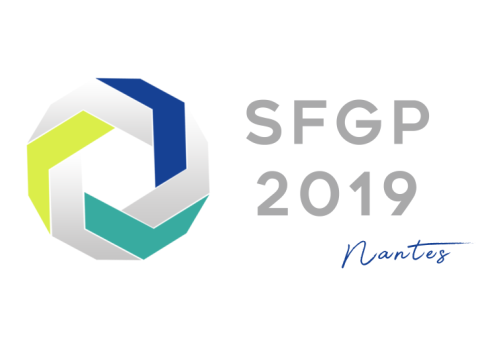 Fig. 1. Logo du congrès SFGP 2019 [Style légende]: Times New Roman, taille de police 11, texte centré, Tableaux Tous les tableaux doivent avoir un numéro et un titre [Style  titre de tableau], par exemple Tableau 1. Flux de chaleur sélectionné pour la région de préchauffage. Un seul espace sépare le mot Tableau et le numéro du tableau, ainsi que le numéro et le titre du tableau.Les titres des tableaux sont placés au-dessus du tableau, centrés, avec un point à la fin.Les tableaux sont centrés.Tableau 1. Flux de chaleur sélectionné pour la région de préchauffage. [Style  titre de tableau]: Times New Roman, taille de police 11, texte centré, a Les notes de bas de page sont référencées par des lettres en exposantb L'alignement décimal des nombres dans les colonnes améliore la lisibilitéRéférences [STYLE TITRE 1]McCaffrey, B.J., Quintiere, J.Q. and Harkleroad, M.F. (1981) Estimating Room Temperatures and the Likelihood of Flashover Using Fire Test Data Correlations, Fire Technology 17:98-119, http://dx.doi.org/10.1007/BF02479583Drysdale, D., An Introduction to Fire Dynamics, John Wiley and Sons, Chichester, 1985, p. 146.[Style référence]: Times New Roman, taille de police 11, texte justifié, interligne 1.Colonne 1Colonne 2Colonne 3bAlignez le texte à gauche dans les lignes du tableau pour une meilleure lisibilité a.31449.6Texte 13088.8Texte 229516.5Texte 3296.4